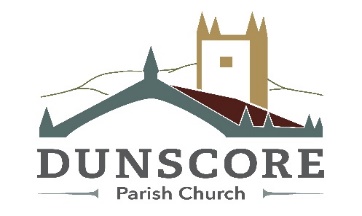 Registered Scottish Charity SC016060, Congregation Number 080454CHURCH FAMILY NOTICESMinister:  REV MARK SMITHManse: 01387 820475  Mobile:0776215 2755Email:Mark.Smith@churchofscotland.org.ukhttps://us02web.zoom.us/j/86939887756or Telephone: 0131 460 1196 enter code:  869 3988 7756 #Sunday 9th May 2021A note from our Minister:The coming week (10th-16th May) is Christian Aid Week.  Two services today set the scene and remind us of the need to help others across the world.  We will hear some stories and see videos showing the impact of climate change on the lives of ordinary people.One way in which Christian Aid are encouraging us to focus on others is with our morning cuppa!  Please join in praying for the needs of the world as you wait for the kettle to boil – there is a prayer printed below for us to use each day this week.Thursday is Ascension Day.  We are holding a Zoom service to celebrate this important day and thank God for the fact that Jesus, the Living Saviour, is now with the Father, and speaks on our behalf, ensuring that we are heard when we pray.Join us if you can.God Bless & elbow bumps,MarkToday:10.30am -   Messy Church and coffee break.Christian Aid Services - 3pm        -   Prayer and Reflection in St. Ninian’s.  Contact Nan on 01848 200403 for place.7pm        -   Prayer and Reflection in Dunscore Church. Contact Colin on 01387 820455 for place.Tuesday:7.30 pm -  Dunscore Board meeting on ZOOM     https://us02web.zoom.us/j/86939887756Thursday:7pm        -  Ascension Day service.        Join us on  https://us02web.zoom.us/j/86939887756Next Sunday:  10.30am - Morning Worship Together via Zoomwith ‘live’ organ and Minister from Dunscore Church (book with Colin to join us in church)https://us02web.zoom.us/j/86939887756 or Telephone: 0131 460 1196 enter code: 869 3988 7756 #PRAYER for this week:	God of all of life, waiting for the water to boil, we confess and lament the rise of temperaturethat has led to a climate crisis across this beautiful planet. We wait, impatient for change.Pouring out hot water on loose-leaf or tea-bag, into teapot or favourite mug, we pour out our intercessions for a change of heart by politicians to put planet and people first.Stirring tea-bag, leaves or sugar we ask that You would stir in us a passion to take action,to do all we can at this critical hour to take care of our common home and amplify the call for climate justice.Drinking that first satisfying sip we give thanks for the day when “they will hunger no more and thirst no more”.Infuse us with a strongly brewed vision of Your creation healed and restored.	AMENCHRISTIAN AID APPEAL.Christian Aid Week is nearly upon us ... 10-16 May.  No longer is door-to-door or a fundraising event viable.  Money is obviously desperately needed, especially this year, and below are methods of giving: 	(a)     Make out a cheque payable to Christian Aid and send to Christian Aid,                        35 Lower Marsh, London SE1 7RL ,      (b)    Telephone 0207 523 2492 to pay by card,      (c)    Donate On-Line -   donate.christianaid.org.uk ,(d)    Retiring Collection today - Prayer and Reflection Services at 3pm in 7pm in St. Ninians or         Dunscore Church.Many thanks.  Monday 7th June – Open GardenRaymond Nelson has invited the friends and supporters of Dunscore Church  to the extended opening of his garden at Leap Cottage  on Monday 7th June  2.30 – 4pm. No teas just donations.Advance notice of exciting Sale on Saturday 26th JUNE.   Stalls will include:-  Plants, Books, Teas (if allowed) Car Boot and maybe more. PLEASE reserve the day and we will be looking for donations of plants, books, baking etc.   Contact Yvonne Stirling 740155 or Mary Waugh 820301 .First Base Food BankPlease remember to support this excellent charity.  Spring is here and it is still hard for many folk living on little income.  I know that many of you give through ‘Just Giving’ on-line www.justgiving.com/first-base but as an alternative, Mark Frankland would be delighted to receive cheques to ‘The First Base Food Agency’, 6 Buccleuch Street, Dumfries DG! 2NH.   Eco Snippet   ON YOUR BIKE, again!Thousands of bikes sit in people’s sheds and homes unloved and unused.  “Recycle”  is a scheme to buy and refurbish kids bikes that are no longer used. Visit  thebikeclub.co.uk/recycle - fill out their form and The Bike Club will make you an offer. Once you accept this offer your bike will be collected for free from your home. What’s not to like!!Silly Thought for the dayI told my wife I wanted to be cremated.  She made me an appointment for Tuesday.Notes for inclusion in May’s CFNs by Friday morning please to John Drabble on 01387 820356 or jpdrabble@btopenworld.com